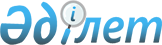 О проведении трехмесячника по санитарной очистке и благоустройству населенных пунктов области
					
			Утративший силу
			
			
		
					Постановление Акимата Северо-Казахстанской области от 05 мая 2005 года N 133. Зарегистрировано Департаментом юстиции Северо-Казахстанской области 13 июня 2005 года N 1586. Утратило силу в связи с истечением срока действия (письмо аппарата акима Северо-Казахстанской области от 17 октября 2011 года N 01.04-08/2964)      Сноска. Утратило силу в связи с истечением срока действия (письмо аппарата акима Северо-Казахстанской области от 17.10.2011 N 01.04-08/2964)      В соответствии с подпунктом 14-1) пункта 1 статьи 27 Закона Республики Казахстан от 23 января 2001 года N 148 "О местном государственном управлении в Республике Казахстан" и подпунктом 1) пункта 2 статьи 19 Закона Республики Казахстан от 4 декабря 2002 года N 361 "О санитарно-эпидемиологическом благополучии населения" акимат области ПОСТАНОВЛЯЕТ:

     1. Провести с 30 апреля по 30 июля 2005 года трехмесячник по санитарной очистке и благоустройству населенных пунктов области (далее - трехмесячник).

     2. Утвердить прилагаемые: 

     состав областной комиссии по подведению итогов трехмесячника; 

     план мероприятий по проведению трехмесячника; 

     правила подведения итогов трехмесячника. 

     3. Акимам районов и города Петропавловска, сельских округов разработать соответствующие мероприятия по проведению трехмесячника. 

     4. Департаменту внутренней политики регулярно освещать в средствах массовой информации ход проведения трехмесячника. 

     5. Контроль за исполнением постановления возложить на заместителя акима области Развина С.В.      Аким области "УТВЕРЖДЕН"           

     постановлением акимата области 

     от 5 мая 2005 года N 133    

План 

мероприятий по проведению трехмесячника по санитарной очистке 

и благоустройству населенных пунктов области.      1. Организовать работы по очистке улиц населенных пунктов, придомовых и внутридомовых территорий жилых домов, предприятий и организаций от зимних накоплений мусора. 

     Акимы города Петропавловска, районов, сельских округов. 

     Руководители предприятий и организаций всех форм собственности. 

     2. Принять необходимые меры для приведения в порядок фасадов домостроений, общественных, производственных зданий, ограждений и заборов жилых домов, предприятий и организаций. 

     Акимы города Петропавловска, районов, сельских округов. 

     Руководители предприятий и организаций всех форм собственности. 

     3. Провести комплекс мероприятий по улучшению санитарно-гигиенического состояния объектов водоснабжения и водоотведения, привести их в надлежащее состояние (очистные сооружения водопровода и канализации, насосные станции, резервуары запаса воды, водонапорные башни, подземные водозаборы, колодцы, водоразборные колонки). 

     Акимы города Петропавловска, районов, сельских округов. 

     Республиканское государственное предприятие "Есіл Су" (по согласованию). 

     Открытое акционерное общество "Петропавл су" 

     4. Обеспечить разборку аварийных и пустующих зданий, находящихся в коммунальной собственности, непригодных для дальнейшей эксплуатации с последующим вывозом в отведенные места. Провести работу по удалению с территории объектов незавершенного строительства, находящихся в коммунальной собственности, всех расположенных на участке механизмов. 

     Акимы города Петропавловска, районов, сельских округов. 

     Руководители предприятий и организаций всех форм собственности. 

     5. Привести в надлежащее санитарное состояние свалки твердых бытовых отходов, навозохранилища, скотомогильники. Ликвидировать места нелегального скопления мусора. Не допускать вывоз на места свалок отходов первого и второго класса опасности. 

           Акимы города Петропавловска, районов, сельских округов. 

     6. Организовать работу по отлову бродячих собак и кошек. 

     Акимы города Петропавловска, районов, сельских округов. 

     7. Организовать работы по озеленению населенных пунктов, разбивке скверов, газонов, цветников, обустройству уголков отдыха. Активизировать мероприятия по расширению старых участков зеленых насаждений в местах общественного пользования на территории области. 

     Акимы города Петропавловска, районов, сельских округов. 

     8. Оформить границы районов, городов и сельских округов, въездов в населенные пункты, обустроить прилегающие территории. 

     Акимы города Петропавловска, районов, сельских округов. 

     9. Провести работу по приведению в надлежащее санитарное состояние животноводческих ферм, мастерских, токов, протравочных площадок, складов минеральных удобрений и ядохимикатов, общественного транспорта, автобусных остановок, автостоянок, автозаправочных станций, станций технического обслуживания, шиномонтажных мастерских, мини-рынков, предприятий пищевой промышленности, торговли, общественного питания. 

     Акимы города Петропавловска, районов, сельских округов. 

     Руководители предприятий и организаций. "УТВЕРЖДЕН"           

     постановлением акимата области 

     от 5 мая 2005 года N 133    

Состав областной комиссии по подведению итогов 

трехмесячника по санитарной очистке и благоустройству 

населенных пунктов области "УТВЕРЖДЕНЫ"           

     постановлением акимата области 

     от 5 мая 2005 года N 133    

Правила 

подведения итогов трехмесячника по санитарной очистке 

и благоустройству населенных пунктов области      Итоги трехмесячника подводятся районными и городской комиссиями по каждому населенному пункту и в целом по району ежемесячно, итоги должны поступать в адрес заместителя председателя комиссии к пятому числу каждого месяца. 

     Областная комиссия ежемесячно рассматривает представленные городской и районными комиссиями отчеты о проделанной работе, организует выборочные проверки и подводит окончательные итоги проведения трехмесячника по санитарной очистке и благоустройству населенных пунктов. 

     Оценка проводится по пяти балльной системе с выведением среднего балла по следующим показателям: 

     1. Оформление границ района, городов и сельских округов, въездов в населенный пункт (наличие указателя населенного пункта или въездного знака, обустроенность прилегающей территории). 

     2. Состояние частных домостроений (фасады, ограждения и санитарное состояние территории домовладении, проводятся ли смотры на лучший двор, дом). 

     3. Состояние общественных зданий, объектов социальной сферы и торговли, спортивных сооружений: фасады, ограждения, озеленение. Санитарное состояние прилегающей территории, содержание мини-рынков, автозаправочных станций, автобусных остановок, рекламных вывесок. 

     4. Состояние производственного сектора: животноводческие фермы, токи, протравочные площадки, склады минеральных удобрений и ядохимикатов (фасады, ограждения, озеленение, санитарное состояние прилегающей территории). 

     5. Содержание дорог и тротуаров, пешеходных дорожек, водопропусков в населенных пунктах. 

     6. Консервация объектов незавершенного строительства и разборка разрушенных зданий, находящихся в коммунальной собственности. 

     7. Ремонт и содержание памятных мест, обелисков и мест общественного захоронения. 

     8. Ремонт стадионов, памятников архитектуры. 

     9. Водоснабжение (санитарно-гигиеническое состояние водонапорных башен, исправность водоразборных колонок, наличие отмостков вокруг них, санитарно-техническое состояние колодцев, их новое строительство) 

     10. Участие жителей населенных пунктов в очистке родников, русел, берегов рек и озер, лесов и лесопосадок, присельских рощ. 

     11. Состояние свалок твердых бытовых отходов, навозохранилищ. 

     12. Положительное заключение санитарно-эпидемиологических служб о готовности объектов пищевой промышленности, предприятий общественного питания, торговли к работе в весенне-летний период. 

     Областная комиссия оценивает район с учетом набранных баллов по районному центру, сельским округам и населенным пунктам. Начисление баллов осуществляется в зависимости от объема и качества выполненных работ по каждому из направлений: 

     за выполнение объема работ 100% - 5 баллов 

     от 75% до 99% - 4 балла 

     от 50% до 74% - 3 балла 

     от 25% до 49% - 2 балла 

     до 25% - 1 балл 

     При подведении итогов для Жамбылского, Уалихановского районов применять коэффициент 1,02 к полученному баллу по направлениям: озеленение, подготовка объектов водоснабжения. 

     Победитель определяется по итогам каждого месяца. 
					© 2012. РГП на ПХВ «Институт законодательства и правовой информации Республики Казахстан» Министерства юстиции Республики Казахстан
				Развин 

Сергей Владимирович - заместитель акима области 

председатель комиссии Назмутдинов 

Малик Ягофарович - начальник департамента архитектуры, градостроительства и строительства Северо-Казахстанской области заместитель председателя комиссии Члены комиссии: Дмитриенко 

Петр Гаврилович - начальник департамента природных ресурсов и регулирования природопользования Северо- Казахстанской области Сыздыков 

Каиргельды Садыкович - начальник департамента пассажирского транспорта и автомобильных дорог Северо-Казахстанской области Чжен 

Александр Моисеевич - начальник управления государственного архитектурно-строительного контроля Северо-Казахстанской области Исенеев 

Каиргали Капизович - начальник департамента государственного санитарно-эпидемиологического надзора Северо-Казахстанской области Кенжегузин 

Биржан Балгужинович - начальник областного территориального управления охраны окружающей среды Министерства охраны окружающей среды Республики Казахстан (по согласованию) Мусабаев 

Марат Шамшарипович - начальник департамента по чрезвычайным ситуациям Северо-Казахстанской области Министерства чрезвычайных ситуаций Республики Казахстан (по согласованию) Жанкин 

Аскар Советович - начальник Северо-Казахстанского областного управления Комитета развития транспортной инфраструктуры Министерства транспорта и коммуникаций Республики Казахстан (по согласованию) Глова 

Павел Ильич - заместитель акима города Петропавловска Перепечина 

Ольга Валентиновна - начальник департамента финансов Северо-Казахстанской области Абулкаиров 

Армия Абулкаирович - начальник департамента сельского хозяйства Северо-Казахстанской области Иванищев 

Александр Васильевич - начальник департамента предпринимательства и промышленности Северо-Казахстанской области 